Care Team Sign-Up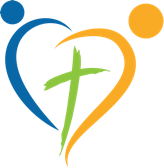 Team Members and Contact Information:Name		Best phone number    	Email	 	Name		Best phone number    	Email	 	Name		Best phone number    	Email	 	Name		Best phone number    	Email	 	Name		Best phone number    	Email	 	Name		Best phone number    	Email	 	The	family would like to have a meal every week, preferably on  	                                      nights with a delivery time of	.1st	(day of the week)	of the month:  	2nd	of the month:  	3rd	of the month:  	4th	of the month:  	5th	of the month:  	Child Mentor - Childcare & Transportation: (Fingerprint and Background Check required)1.   	2.   	3.   	